Kappelmann et. al. Online Supplementary MaterialMaterials and MethodsStudy populationOnline Supplementary Figure 1: 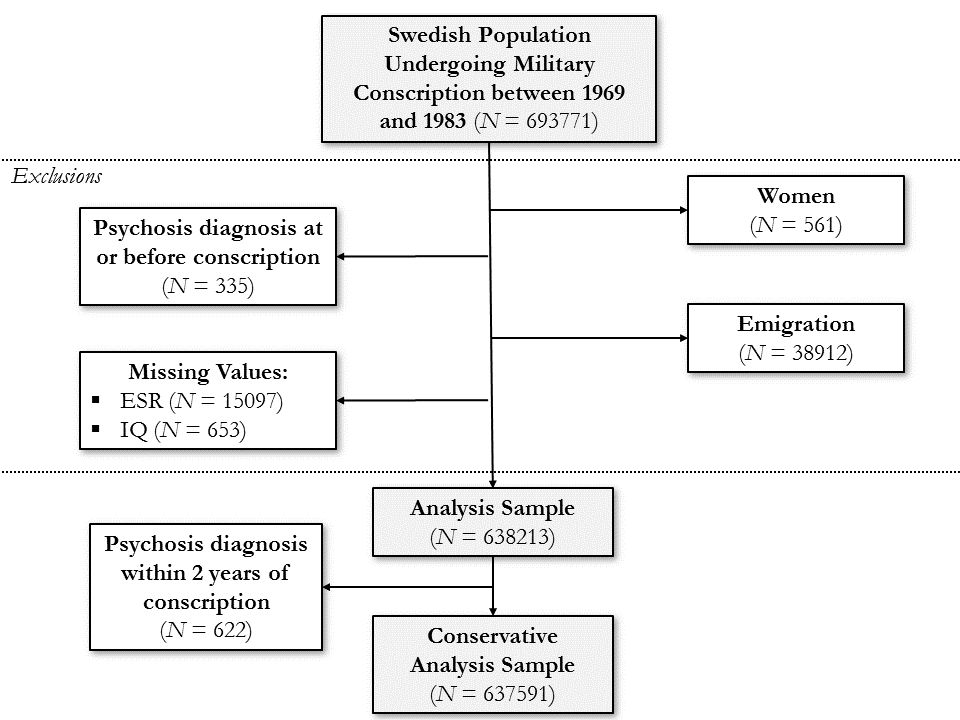 Figure Caption: Participation of women in military service was voluntary and not compulsory.ResultsRelationship of IQ and PsychosesOnline Supplementary Table 1: Analysis of Association between IQ and the Development of Psychoses1 Adjustments have been made for household crowding, winter birth, parental socioeconomic status at 8-12 years, migration status, and parental history of non-affective psychoses.Association of ESR and IQOnline Supplementary Table 2: Test of Linearity for Association between IQ and ESR1 The dummy model codes ESR in bands 0-3, 4-6, 7-10, and ≥11mm/h as done in other analyses.2 The linear model re-codes ESR bands of 0-3, 4-6, 7-10, and ≥11mm/h into values -1.5, -0.5, 0.5, and 1.5, respectively.Relationship of ESR and PsychosesOnline Supplementary Table 3: Analysis of the Association between ESR and Subsequent Non-Affective Psychoses1 Cases of other non-affective psychosis were excluded from the analysis of schizophrenia and vice versa.2 Adjustments have been made for household crowding, winter birth, parental socioeconomic status at 8-12 years, migration status, and parental history of non-affective psychoses.* P<0.05.Co-relative Control Analysis of the ESR-IQ AssociationOnline Supplementary Table 4: Co-Relative Analyses using Linear Mixed-Effects Regression for Association between ESR and IQ* The group with ESR 0-3mm/h has been used as reference category for all analyses.Mediation/Moderation of the ESR and Psychoses Relationship by IQOnline Supplementary Table 5: Mediation of the ESR and Psychoses Relationship by IQ1 Mediation of the ESR and schizophrenia relationship was not calculated as the unadjusted main effect of ESR on schizophrenia did not reach significance, which is a prerequisite for mediation.2 Since effects of ESR on psychoses were specific to the difference between ESR of 0-3mm/h and ESR of 7-10mm/h in main analyses, the sample for mediation analysis was reduced to individuals falling into these ESR bands only. Furthermore, individuals with respective other diagnosis were excluded as well as individuals diagnosed within 2 years for adjusted analyses. Final sample sizes were: n=505946 for adjusted schizophrenia analysis and n=505946 for unadjusted and 501524 for adjusted analyses of other non-affective psychoses. 3 Adjustments have been made for household crowding, winter birth, parental socioeconomic status at 8-12 years, migration status, and parental history of non-affective psychoses and by excluding individuals diagnosed within 2 years of conscription.Online Supplementary Figure 2: 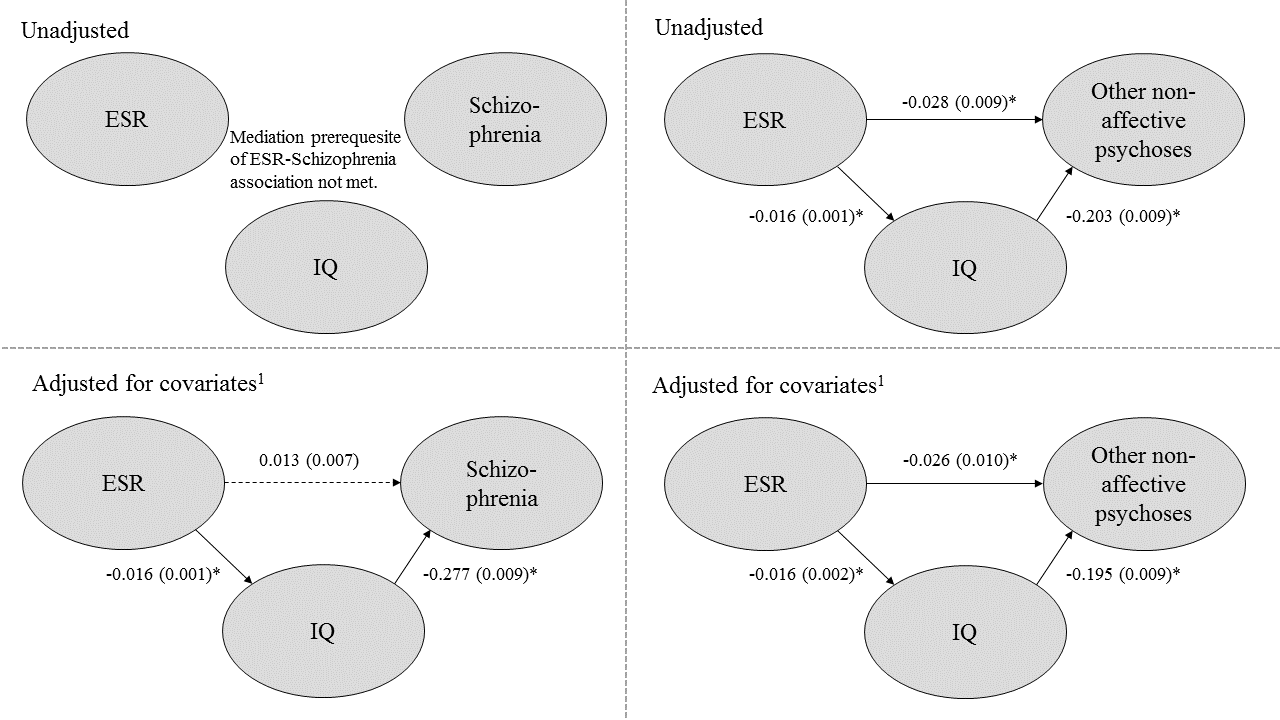 1 Adjustments have been made for household crowding, winter birth, parental socioeconomic status at 8-12 years, migration status, and parental history of non-affective psychoses and by excluding individuals diagnosed within 2 years of conscription.* Significance at P<0.05 is indicated by * and by non-dashed arrows.Online Supplementary Table 6: Interaction Analyses of ESR and IQ on Non-Affective Psychoses1 IQ has been centered, to M=0 and SD=15, and reversed for these analyses to allow interpretation of the ESR main effects as well as the interaction.2 The interaction ORs specify the added OR of non-affective psychoses for every 1-point decrease in IQ in individuals exposed to the respective higher ESR level on top of the main effect ORs. * P<0.05.Sensitivity Analyses of the ESR-Psychoses AssociationOnline Supplementary Table 7: Sensitivity Analyses – Hazard Ratio (HR) for Psychotic Disorders for Each One-Point Increase in ESR1 Regression models were adjusted for household crowding, winter birth, parental socioeconomic status at 8-12 years, migration status, and parental history of non-affective psychoses.Online Supplementary Table 8: Sensitivity Analyses – Hazard Ratios (HR) for Schizophrenia for Quartiles of ESR1 Regression models were adjusted for household crowding, winter birth, parental socioeconomic status at 8-12 years, migration status, and parental history of non-affective psychoses.2 After the exclusion of individuals with ESR>22mm/h, the total range of ESR values for this quartile reduced to 6.40-19.99mm/h.Online Supplementary Table 9: Sensitivity Analyses – Hazard Ratios (HR) for Other Non-affective Psychoses Association for ESR Quartiles1 Regression models were adjusted for household crowding, winter birth, parental socioeconomic status at 8-12 years, migration status, and parental history of non-affective psychoses.2 After the exclusion of individuals with ESR>22mm/h, the total range of ESR values for this quartile reduced to 6.40-22mm/h.3 The proportional hazards assumption for this predictor was violated.Online Supplementary Table 10: Sensitivity Analyses – Hazard Ratios (HR) for Schizophrenia for ESR Deciles1 Regression models were adjusted for household crowding, winter birth, parental socioeconomic status at 8-12 years, migration status, and parental history of non-affective psychoses.2 After the exclusion of individuals with ESR>22mm/h, the total range of ESR values for this decile reduced to 6.40-19.99mm/h.Online Supplementary Table 11: Sensitivity Analyses – Hazard Ratios (HR) for Other Non-affective Psychoses for ESR Deciles 1 Regression models were adjusted for household crowding, winter birth, parental socioeconomic status at 8-12 years, migration status, and parental history of non-affective psychoses.2 After the exclusion of individuals with ESR>22mm/h, the total range of ESR values for this decile reduced to 6.40-22mm/h.SchizophreniaSchizophreniaSchizophreniaSchizophreniaOther Non-Affective psychosesOther Non-Affective psychosesOther Non-Affective psychosesOther Non-Affective psychosesTotal Sample, No.No. of cases (%) HR (IQ+1) [95% CI]P-valueTotal Sample, No.No. of cases (%) HR (IQ+1) [95% CI]P-valueUnadjusted estimates6330805398 (0.85)0.963 [0.961, 0.964]<0.0016328155133 (0.81)0.974 [0.972, 0.976]<0.001Adjusted estimates†6330805398 (0.85)0.961 [0.960, 0.963]<0.0016328155133 (0.81)0.973 [0.971, 0.975]<0.001Adjusted estimates excluding patients diagnosed within 2 years†6326624980 (0.79)0.962 [0.960, 0.964]<0.0016326114929 (0.78)0.973 [0.971, 0.975]<0.001ModelResidual Degrees of FreedomResidual Sum of SquaresDegrees of FreedomSum of SquaresP-ValueDummy model1638211143512579Linear model26382091435123612218.560.615ESR (mm/h)No. (% of total)1Case, No. (%)UnadjustedUnadjustedAdjusted2Adjusted2ESR (mm/h)No. (% of total)1Case, No. (%)HR [95% CI]P-valueHR [95% CI]P-valueSchizophreniaSchizophreniaSchizophreniaSchizophreniaSchizophreniaSchizophreniaSchizophrenia0-3467073 (73.78)3932 (0.84)1.00 [reference]-1.00 [reference]-4-6111204 (17.57)958 (0.86)1.04 [0.97, 1.12]0.2581.04 [0.97, 1.12]0.2347-1034783 (5.49)326 (0.94)1.11 [0.99, 1.25]0.0641.12 [1.00, 1.26]0.048*≥1120020 (3.16)182 (0.91)1.05 [0.90, 1.22]0.5461.05 [0.91, 1.22]0.500Other Non-Affective PsychosesOther Non-Affective PsychosesOther Non-Affective PsychosesOther Non-Affective PsychosesOther Non-Affective PsychosesOther Non-Affective PsychosesOther Non-Affective Psychoses0-3466991 (73.80)3850 (0.82)1.00 [reference]-1.00 [reference]-4-6111131 (17.56)885 (0.80)0.98 [0.91, 1.06]0.6290.98 [0.91, 1.06]0.6677-1034697 (5.48)240 (0.69)0.83 [0.73, 0.95]0.006*0.84 [0.74, 0.96]0.008*≥1119996 (3.16)158 (0.79)0.92 [0.78, 1.08]0.3010.92 [0.79, 1.08]0.335Mean Difference in IQ [95% CI]*Mean Difference in IQ [95% CI]*Mean Difference in IQ [95% CI]*Mean Difference in IQ [95% CI]*No.4-6mm/h7-10mm/h≥11mm/hGeneral population638213-0.48 [-0.58, -0.38]-0.95 [-1.12, -0.79]-1.57 [-1.78, -1.36]Cousins61590-0.09 [-0.33, 0.14]-0.70 [-1.05, -1.56]-1.11 [-1.56, -0.66]Half siblings214880.29 [-0.09, 0.68]-0.04 [-0.61, 0.53]-0.96 [-1.68, -0.24]Full siblings110010-0.02 [-0.17, 0.14]-0.21 [-0.44, 0.03]-0.68 [-0.98, -0.38]Schizophrenia2Schizophrenia2Other Non-Affective Psychoses2Other Non-Affective Psychoses2Standardised effect (standard error)P-ValueStandardised effect (standard error)P-ValueUnadjustedDirect effectCriteria not met1--0.028 (0.009)0.002Indirect effect via IQ at 18-20 yearsCriteria not met1-0.003 (<0.001)<0.001Total effectCriteria not met1--0.024 (0.009)0.007Adjusted3Direct effect0.013 (0.007)0.070-0.026 (0.010)0.008Indirect effect via IQ at 18-20 years0.004 (<0.001)<0.0010.003 (<0.001)<0.001Total effect0.018 (0.007)0.015-0.023 (0.010)0.008SchizophreniaSchizophreniaSchizophreniaOther Non-Affective PsychosesOther Non-Affective PsychosesOther Non-Affective PsychosesN=638213Β (SE)OR [95% CI]P-valueΒ (SE)OR [95% CI]P-valueIntercept-4.908 (0.018)-<0.001*-4.852 (0.017)-<0.001*ESR: 4-6mm/h-0.010 (0.042)0.990 [0.911, 1.074]0.816-0.044 (0.040)0.957 [0.884, 1.034]0.271ESR: 7-10mm/h0.015 (0.070)1.015 [0.881, 1.161]0.832-0.256 (0.076)0.774 [0.665, 0.895]<0.001*ESR: ≥11mm/h0.038 (0.090)1.039 [0.867, 1.231]0.668-0.120 (0.092)0.887 [0.736, 1.058]0.196IQ10.037 (0.001)1.037 [1.035, 1.040]<0.001*0.025 (0.001)1.025 [1.023, 1.028]<0.001*ESR: 4-6mm/h * IQ20.002 (0.003)1.002 [0.997, 1.007]0.420-0.000 (0.003)1.000 [0.995, 1.005]0.874ESR: 7-10mm/h * IQ20.006 (-0.002)1.006 [0.998, 1.014]0.1180.008 (0.005)1.008 [0.999, 1.017]0.086ESR: ≥11mm/h * IQ2-0.002 (0.005)0.998 [0.988, 1.009]0.7350.005 (0.006)1.005 [0.994, 1.016]0.352Regression ModelsSchizophreniaSchizophreniaSchizophreniaSchizophreniaOther Non-affective PsychosesOther Non-affective PsychosesOther Non-affective PsychosesOther Non-affective PsychosesNo. Case, No. HR (95% CI)P-ValueNo. Case, No. HR (95% CI)P-ValueUnadjusted analysis63308053981.002 [0.994, 1.010]0.66163281551330.995 [0.987, 1.004]0.269After adjusting for potential confounders and excluding participants diagnosed with psychosis within 2 years of conscription163266249801.004 [0.996, 1.012]0.33763261149290.996 [0.988, 1.005]0.363After adjusting for potential confounders, excluding participants diagnosed with psychosis within 2 years of conscription, and excluding those with suspected infection (ESR>22mm/h)162969149581.009 [0.999, 1.019]0.07062963349000.990 [0.979, 1.000]0.053ESRESRUnadjusted estimates (n=633080)Unadjusted estimates (n=633080)After adjusting for potential confounders and excluding participants diagnosed with psychosis within 2 years of conscription (n=632662)1After adjusting for potential confounders and excluding participants diagnosed with psychosis within 2 years of conscription (n=632662)1After adjusting for potential confounders, excluding participants diagnosed with psychosis within 2 years of conscription, and excluding those with suspected infection (ESR>22mm/h; n=629691)1After adjusting for potential confounders, excluding participants diagnosed with psychosis within 2 years of conscription, and excluding those with suspected infection (ESR>22mm/h; n=629691)1QuartileRange (mm/h)HR [95% CI]P-ValueHR (95% CI)P-ValueHR (95% CI)P-Value10.00-1.871 [reference]-1 [reference]-1 [reference]-21.87-2.181.00 [0.92, 1.08]0.9441.01 [0.93, 1.09]0.8871.01 [0.93, 1.09]0.88332.18-4.001.03 [0.95, 1.11]0.4801.04 [0.96, 1.12]0.3841.04 [0.96, 1.12]0.38144.00-95.821.05 [0.97, 1.13]0.2111.05 [0.97, 1.14]0.1911.06 [0.98, 1.14]0.177ESRESRUnadjusted analysis (n=632815)Unadjusted analysis (n=632815)After adjusting for potential confounders and excluding participants diagnosed with psychosis within 2 years of conscription (n=632611)1After adjusting for potential confounders and excluding participants diagnosed with psychosis within 2 years of conscription (n=632611)1After adjusting for potential confounders, excluding participants diagnosed with psychosis within 2 years of conscription, and excluding those with suspected infection (ESR>22mm/h; n=629633)1After adjusting for potential confounders, excluding participants diagnosed with psychosis within 2 years of conscription, and excluding those with suspected infection (ESR>22mm/h; n=629633)1QuartileRange (mm/h)HR [95% CI]P-ValueHR (95% CI)P-ValueHR (95% CI)P-Value10.00-1.871 [reference]-1 [reference]-1 [reference]-21.87-2.180.99 [0.91, 1.06]0.7070.98 [0.90, 1.06]30.53330.98 [0.90, 1.06] 30.533332.18-4.001.09 [1.01, 1.17]0.0291.07 [0.99, 1.16]0.0741.07 [0.99, 1.16]0.07444.00-95.820.94 [0.87, 1.02]0.1450.94 [0.87, 1.02]0.1610.94 [0.87, 1.02]0.125ESRESRUnadjusted analysis (n=633080)Unadjusted analysis (n=633080)After adjusting for potential confounders and excluding participants diagnosed with psychosis within 2 years of conscription (n=632662)1After adjusting for potential confounders and excluding participants diagnosed with psychosis within 2 years of conscription (n=632662)1After adjusting for potential confounders, excluding participants diagnosed with psychosis within 2 years of conscription, and excluding those with suspected infection (ESR>22mm/h; n=629691)1After adjusting for potential confounders, excluding participants diagnosed with psychosis within 2 years of conscription, and excluding those with suspected infection (ESR>22mm/h; n=629691)1Decile Range (mm/h)HR [95% CI]P-ValueHR [95% CI]P-ValueHR (95% CI)P-Value10.00-1.041 [reference]-1 [reference]-1 [reference]-21.04-1.110.97 [0.87, 1.09]0.6570.95 [0.85, 1.07]0.4040.95 [0.85, 1.07]0.40331.11-2.000.98 [0.87, 1.10]0.7060.98 [0.87, 1.10]0.7200.98 [0.87, 1.10]0.72242.00-2.090.98 [0.87, 1.11]0.7560.96 [0.85, 1.09]0.5290.96 [0.85, 1.09]0.53152.09-2.181.05 [0.92, 1.19]0.4801.04 [0.91, 1.18]0.5941.04 [0.91, 1.18]0.59362.18-3.001.03 [0.92, 1.16]0.5971.03 [0.91, 1.16]0.6321.03 [0.91, 1.16]0.63173.00-3.330.99 [0.88, 1.12]0.8650.98 [0.86, 1.11]0.7160.98 [0.86, 1.11]0.71883.33-4.441.06 [0.95, 1.20]0.3031.05 [0.93, 1.18]0.4701.05 [0.93, 1.18]0.46894.44-6.400.97 [0.86, 1.10]0.6620.94 [0.83, 1.06]0.3280.94 [0.83, 1.07]0.330106.40-95.8021.10 [0.98, 1.23]0.1141.12 [0.99, 1.26]0.0721.12 [1.00, 1.27]0.056ESRESRUnadjusted analysis (n=632815)Unadjusted analysis (n=632815)After adjusting for potential confounders and excluding participants diagnosed with psychosis within 2 years of conscription(n=632611)1After adjusting for potential confounders and excluding participants diagnosed with psychosis within 2 years of conscription(n=632611)1After adjusting for potential confounders, excluding participants diagnosed with psychosis within 2 years of conscription, and excluding those with suspected infection (ESR>22mm/h; n=629633)1After adjusting for potential confounders, excluding participants diagnosed with psychosis within 2 years of conscription, and excluding those with suspected infection (ESR>22mm/h; n=629633)1Decile Range (mm/h)HR [95% CI]P-ValueHR [95% CI]P-ValueHR (95% CI)P-Value10.00-1.041 [reference]-1 [reference]-1 [reference]-21.04-1.110.97 [0.86, 1.09]0.5800.98 [0.87, 1.10]0.7130.98 [0.87, 1.10]0.71331.11-2.000.99 [0.88, 1.12]0.8980.99 [0.88, 1.12]0.9040.99 [0.88, 1.12]0.90442.00-2.091.03 [0.92, 1.17]0.5811.02 [0.90, 1.15]0.7491.02 [0.90, 1.15]0.74952.09-2.181.01 [0.89, 1.15]0.8820.98 [0.86, 1.12]0.8020.98 [0.86, 1.12]0.80362.18-3.001.08 [0.96, 1.22]0.2011.07 [0.94, 1.20]0.3031.07 [0.94, 1.20]0.30373.00-3.331.09 [0.96, 1.23]0.1681.08 [0.96, 1.22]0.2151.08 [0.96, 1.22]0.21583.33-4.441.05 [0.93, 1.19]0.3871.04 [0.92, 1.17]0.5501.04 [0.92, 1.17]0.54994.44-6.400.99 [0.87, 1.12]0.8220.99 [0.88, 1.12]0.9060.99 [0.88, 1.12]0.907106.40-95.8020.91 [0.80, 1.03]0.1160.91 [0.80, 1.12]0.1230.89 [0.78, 1.01]0.074